Администрация муниципального образования «Город Астрахань»РАСПОРЯЖЕНИЕ14 декабря 2020 года № 2268-р«О предоставлении разрешения на отклонение от предельных параметров разрешенного строительства, реконструкции объекта капитального строительства по ул. Анатолия Сергеева, 43 в Кировском районе г. Астрахани»В связи с обращениями ИП Дудиной Ю.В. от 14.10.2020 № 03-04-01- 6850, от 22.10.2020 № 03-04-01-7142, действующей за ООО «Основа» по доверенности от 13.10.2020, в соответствии со ст. 40 Градостроительного кодекса Российской Федерации, ст. 28 Федерального закона «Об общих принципах организации местного самоуправления в Российской Федерации», ст. 20 Устава муниципального образования «Город Астрахань», Положением об общественных обсуждениях в области градостроительной деятельности на территории муниципального образования «Город Астрахань», утвержденным решением Городской Думы муниципального образования «Город Астрахань» от 19.06.2018 № 70, с изменениями, внесенными решением Городской Думы муниципального образования «Город Астрахань» от 03.10.2019 № 97, протоколом заседания комиссии по землепользованию и застройке муниципального образования «Город Астрахань» от 27.11.2020:1. Предоставить разрешение на отклонение от следующих предельных параметров разрешенного строительства, реконструкции объекта капитального строительства жилого назначения по ул. Анатолия Сергеева, 43 в Кировском районе г. Астрахани на земельном участке площадью 803 кв. м с кадастровым номером 30:12:010571:1 согласно приложению к настоящему распоряжению администрации муниципального образования «Город Астрахань»:1.1. Процент застройки - 100% от площади земельного участка.1.2. Процент озеленения - 0% от площади земельного участка.1.3. Парковка для временного пребывания автотранспорта - 0 м/м. 2. Управлению по строительству, архитектуре и градостроительству администрации муниципального образования «Город Астрахань» направить заявителю копию настоящего распоряжения администрации муниципального образования «Город Астрахань».3. Управлению информационной политики администрации муниципального образования «Город Астрахань»:3.1. Разместить настоящее распоряжение администрации муниципального образования «Город Астрахань» на официальном сайте администрации муниципального образования «Город Астрахань».3.2. Опубликовать настоящее распоряжение администрации муниципального образования «Город Астрахань» в средствах массовой информации.4. Контроль за исполнением настоящего распоряжения администрации муниципального образования «Город Астрахань» возложить на начальника управления по строительству, архитектуре и градостроительству администрации муниципального образования «Город Астрахань».Глава муниципального образования «Город Астрахань» М.Н. ПЕРМЯКОВА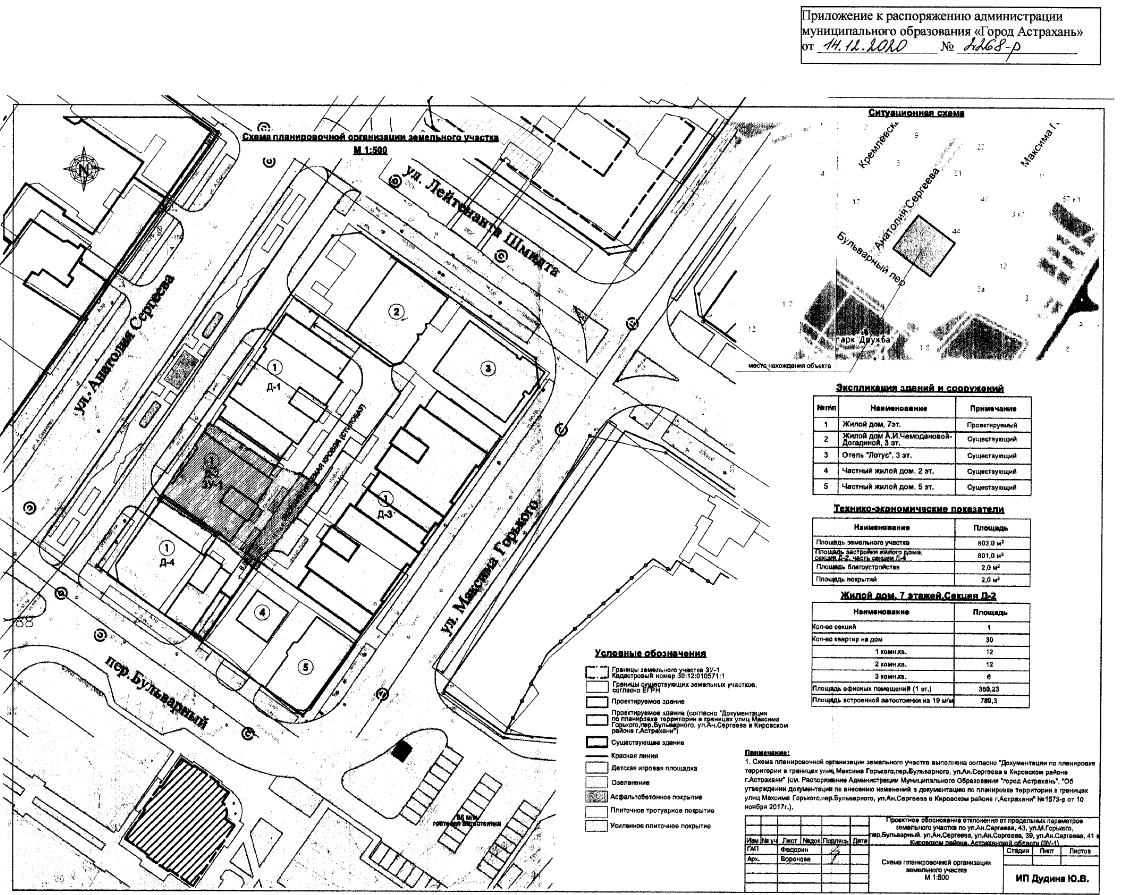 